MATHEMATICSPAGEMAKER10AREAQ1. The area inside the parabola  but outside the parabola  is(a)  sq. units(b)  sq. units(c)  sq. units(d)  sq. unitsL1Difficulty1Qtag MathematicsQcreator Pagemaker10Q2. Let  minimum  for all  Then the area bounded by  and the -axis is(a)  sq. units(b)  sq. units(c)  sq. units(d)  sq. unitsL1Difficulty1Qtag MathematicsQcreator Pagemaker10Q3. Area enclosed between the curves  and  is(a)  sq. units(b)  sq. units(c)  sq. units(d) None of theseL1Difficulty1Qtag MathematicsQcreator Pagemaker10Q4. The area of the region enclosed by the curves  and  is(a)  sq. units(b)  sq. units(c)  sq. units(d) None of theseL1Difficulty1Qtag MathematicsQcreator Pagemaker10Q5. The area enclosed between the curves  and the -axis is(a) 2 sq. units(b) 1 sq. units(c) 4 sq. units(d) None of theseL1Difficulty1Qtag MathematicsQcreator Pagemaker10Q6. Area bounded by  and -axis is(a)  sq. units(b)  sq. units(c) 2 sq. units(d)  sq. unitsL1Difficulty1Qtag MathematicsQcreator Pagemaker10Q7. Area bounded by the curve  and the -axis is(a)  sq. units(b)  sq. units(c)  sq. units(d) None of theseL1Difficulty1Qtag MathematicsQcreator Pagemaker10Q8. The area of the closed figure bounded by  and the tangent to the curve  at  is(a) 4/3 sq. units(b) 7/3 sq. units(c) 7/6 sq. units(d) None of theseL1Difficulty1Qtag MathematicsQcreator Pagemaker10Q9. The area bounded by  and line  is(a)  sq. units(b)  sq. units(c)  sq. units(d) None of theseL1Difficulty1Qtag MathematicsQcreator Pagemaker10Q10. The area of the region whose boundaries are defined by the curves  and the -axis is(a)  sq. units(b)  sq. units(c)  sq. units(d)  sq. unitsL1Difficulty1Qtag MathematicsQcreator Pagemaker10SolutionsS1. Ans. (a)Sol.Given  and	(1)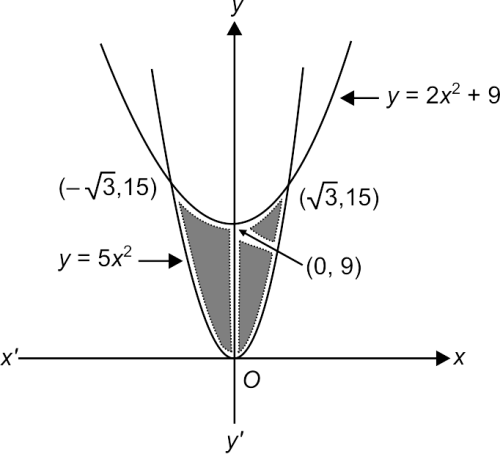    	(2)Eliminating  we get required area= = = 2= 2= sq. unitsS2. Ans. (d)Sol.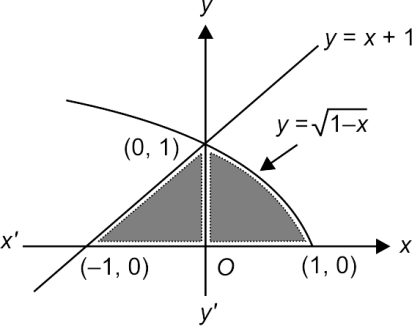 Required area = shaded region=  (integrating along -axis)= =  sq. unitsS3. Ans. (a)Sol.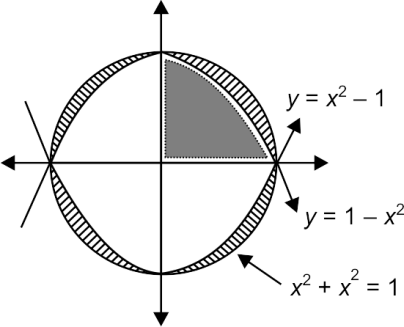 The dotted area isHence, area bounded by circle  and	= lined area= Area of circle – area bounded by =  sq. units.S4. Ans. (a)Sol.Curve tracing : Clearly, For , and for Also Further,  which is a point of minima.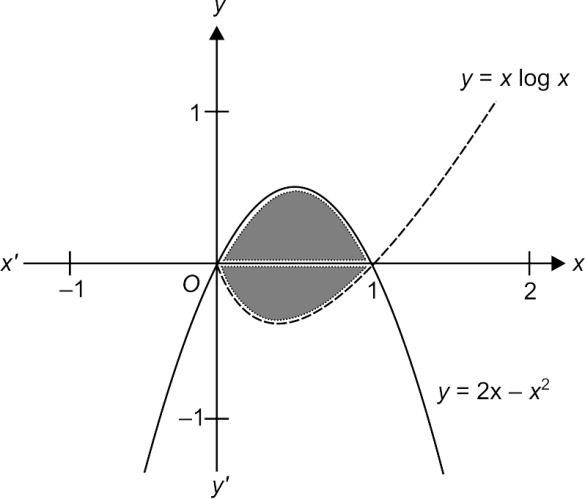 Required area= = = S5. Ans. (a)Sol..    for  shift the graph of  units left hand side.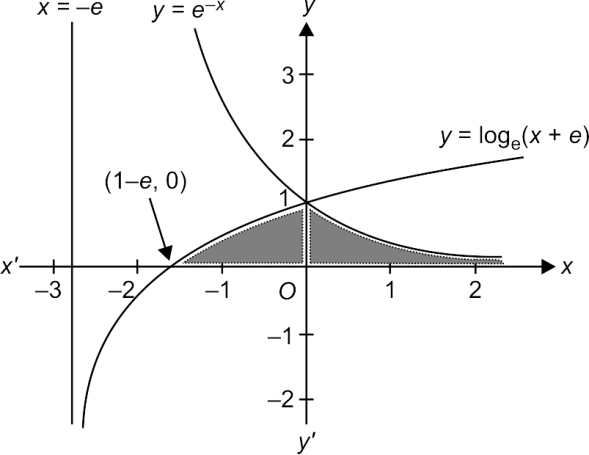 Required area =	=    =   =   =  sq. units.S6. Ans. (d)Sol. is maximum when . Also, graph is symmetrical about line 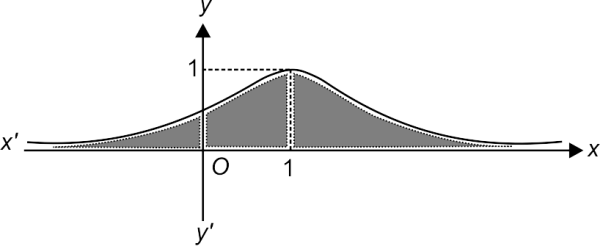 Area = sq. units.S7. Ans. (b)Sol.The given curve is symmetrical about -axis, and meets it at The line  i.e., -axis is an asymptote (tangent at infinity).Area =    	=  sq. units.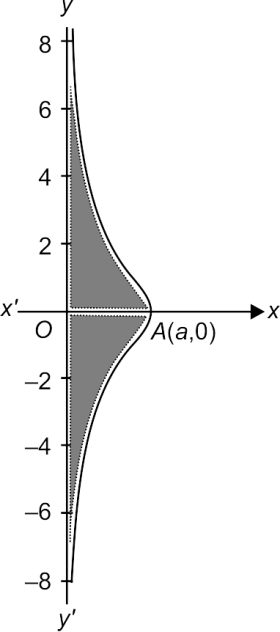 S8. Ans. (c)Sol.Given This is a parabola with vertex at  and the curve is concave upwards.Equation of the tangent at  is 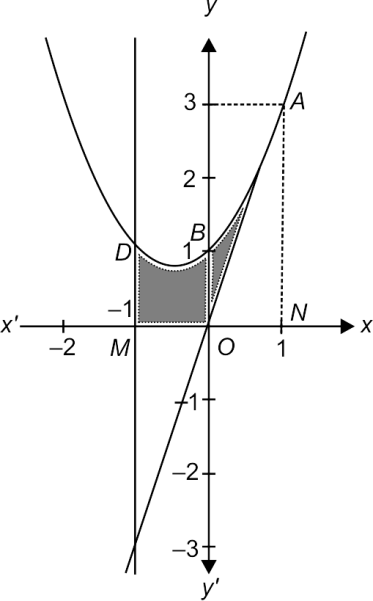 Required (shaded) area = area  area Now, area  	= 2Area of  required area =  sq. units.S9. Ans. (a)Sol.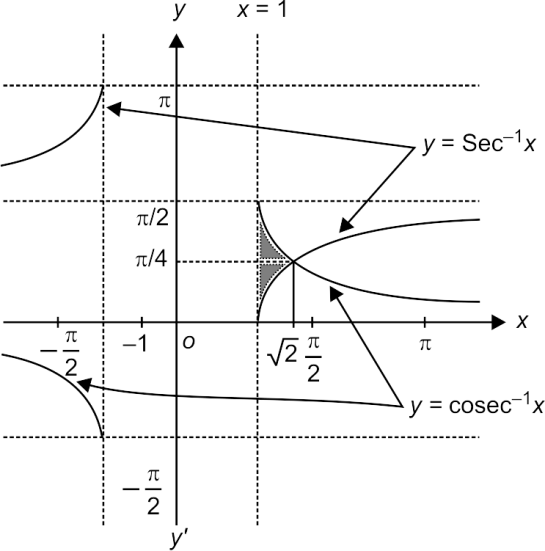 Integrating along -axis, we getIntegrating along -axis, we get	= 	=  sq. units.S10. Ans. (b)Sol.Solving  we get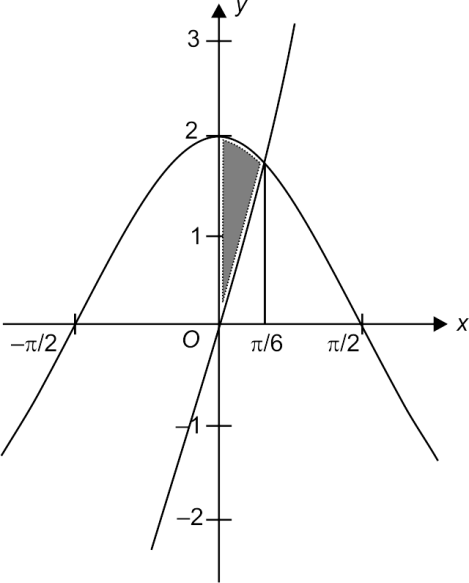 Required area ==  sq. units.LEVEL-IIQ1. The area between the curve  the -axis and the ordinates of the two minima of the curve is(a) 11/60 sq. units(b) 7/120 sq. units(c) 1/30 sq. units(d) 7/90 sq. unitsL3Difficulty3Qtag MathematicsQcreator Pagemaker10Q2. The area bounded by the curve  and the -axis is(a)  sq. units(b)  sq. units(c)  sq. units(d)  sq. unitsL3Difficulty3Qtag MathematicsQcreator Pagemaker10Q3. The area of the region in 1st quadrant bounded by the -axis,  and  is(a) 2/3 sq. units(b) 8/3 sq. units(c) 11/3 sq. units(d) 13/6 sq. unitsL3Difficulty3Qtag MathematicsQcreator Pagemaker10Q4. The area of the closed figure bounded by  and the tangents to it at (1, 1/2) and (4, 2) is(a) 9/8 sq. units(b) 3/8 sq. units(c) 3/2 sq. units(d) 9/4 sq. unitsL3Difficulty3Qtag MathematicsQcreator Pagemaker10Q5. The area of the closed figure bounded by  and  and the abscissa axis is(a) 16/3 sq. units(b) 10/3 sq. units(c) 13/3 sq. units(d) 7/3 sq. unitsL3Difficulty3Qtag MathematicsQcreator Pagemaker10Q6. The area of the region bounded by  and  is(a)  sq. units(b)  sq. units(c)  sq. units(d)  sq. unitsL3Difficulty3Qtag MathematicsQcreator Pagemaker10Q7. The value of the parameter  such that the area bounded by , coordinate axes and the line  attains its least value, is equal to(a)  sq. units(b)  sq. units(c)  sq. units(d)  sq. unitsL3Difficulty3Qtag MathematicsQcreator Pagemaker10Q8. The area enclosed by the curve  and the -axis is divided by the -axis in the ratio(a) (b) (c) (d) L3Difficulty3Qtag MathematicsQcreator Pagemaker10Q9. The area of the region bound by  and  is(a) sq. units(b) sq. units(c)  sq. units(d) L3Difficulty3Qtag MathematicsQcreator Pagemaker10Q10. The area of the loop of the curve,  is(a)  sq. units(b)  sq. units(c)  sq. units(d) None of theseL3Difficulty3Qtag MathematicsQcreator Pagemaker10SolutionsS1. Ans. (b)Sol.The curve is The curve is symmetrical about the axis of Also, it is a polynomial of 4 degree having roots 0, 0, ±  is repeated root. Hence, graph touches at (0, 0).The curve intersects the axes at  and Thus, the graph of the curve is shown in Figure.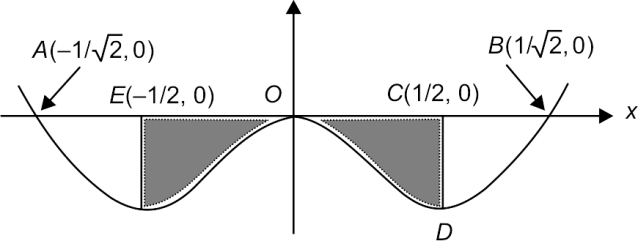 Here,  as  varies from  to  The required area= 2 Area = = = 7/120 sq. unitsS2. Ans. (d)Sol.The curve is which is a cubic polynomial.Since  has repeated root  it touches -axis at (0, 0) and intersects at .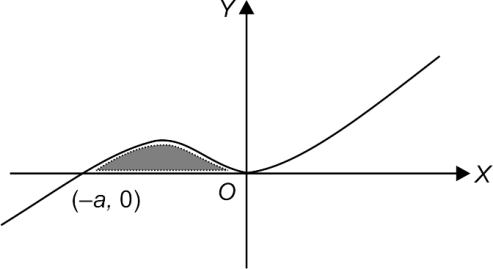 Required area =  sq. units.S3. Ans. (c)Sol.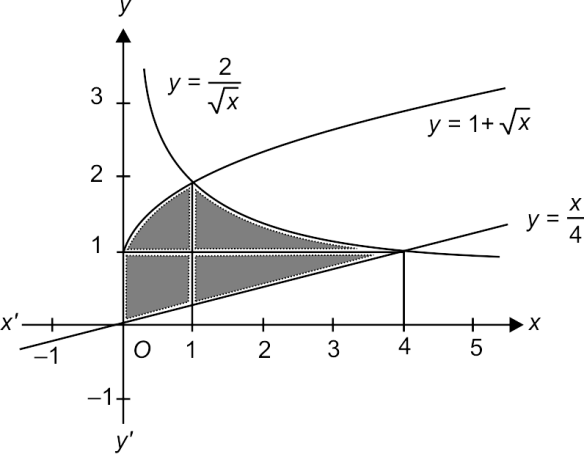 = 	=    	=  sq. unitsS4. Ans. (a)Sol. Tangent at (1, 1/2) is  or Tangent at (4, 2) is  or 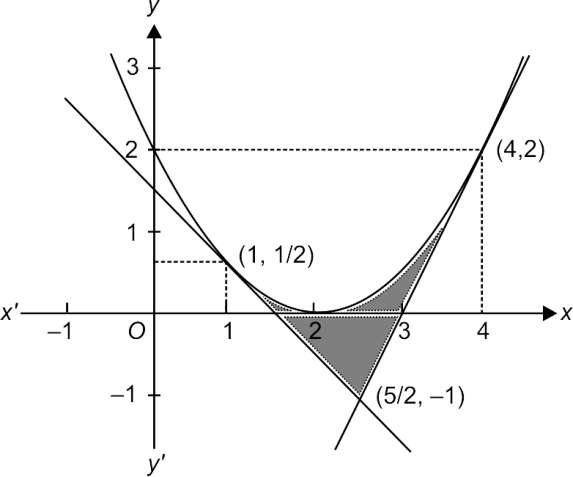 Hence, 	+= = = =    =  sq. unitsS5. Ans. (a)Sol.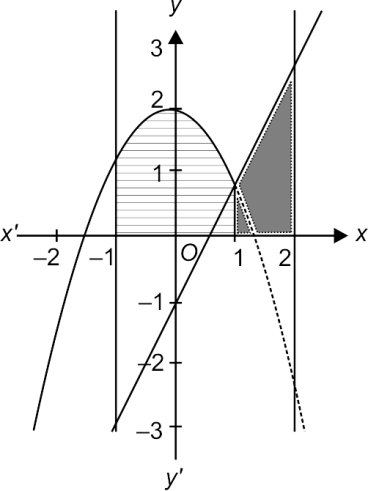 	= =  sq. unitsS6. Ans. (a)Sol.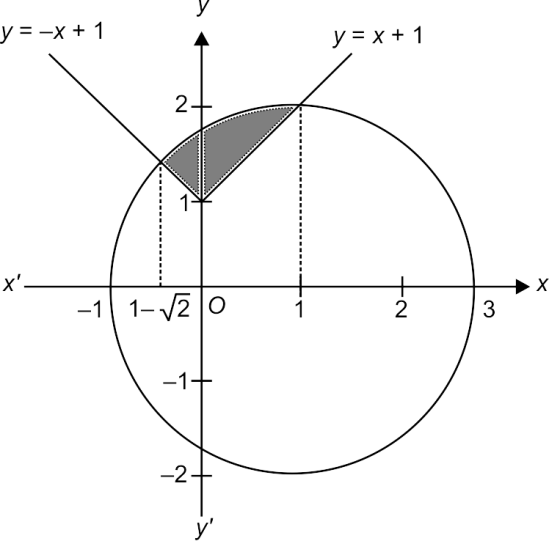 	+ =    	+ =   	+ =  sq. units.S7. Ans. (c)Sol. is clearly positive for all real values of . Area under consideration	=   	= = =  which is clearly minimum for S8. Ans. (d)Sol. sin    Intersect at 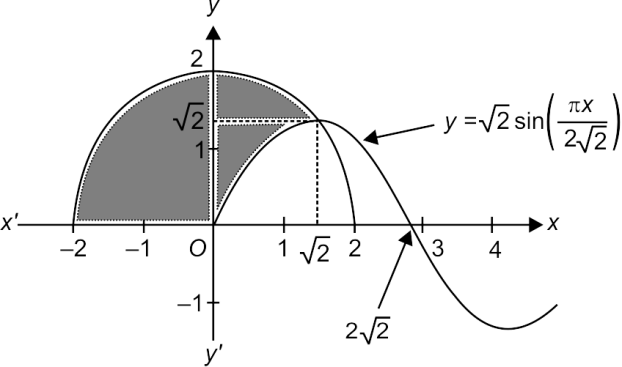 Area to the left of -axis is Area to the right of -axis= = =   =    = sq. units. ratio =  . S9. Ans. (a)Sol.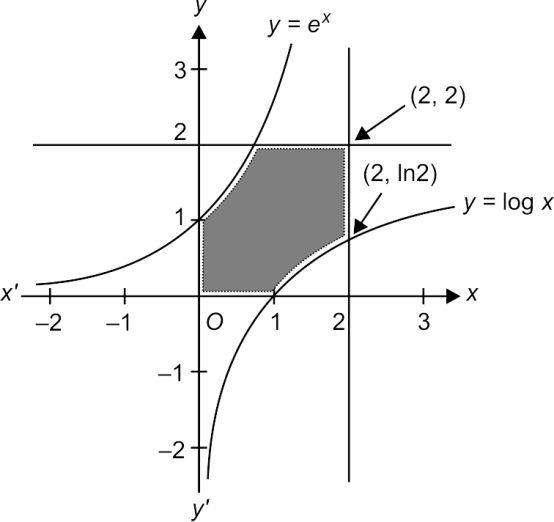 = = 2     Required area =  sq. units.S10. Ans. (b)Sol.Curve tracing :   We must have For  and for Also Curve is symmetrical about -axis.When Also, it can be verified that  has only one point of maxima for 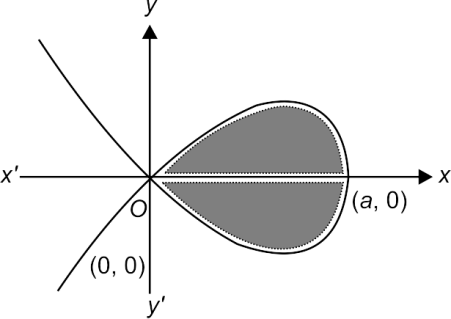 Area = 	= 	= =  sq. units.LEVEL-IIIQ1. The area of the region enclosed between the curves  and  is(a) 1 sq. units(b) sq. units(c) 2/3 sq. units(d) 2 sq. unitsL5Difficulty5Qtag MathematicsQcreator Pagemaker10Q2. Area bounded by the curves  and  is(a)  sq. units(b)  sq. units(c)  sq. units(d)  sq. unitsL5Difficulty5Qtag MathematicsQcreator Pagemaker10Q3. The area of the region containing the points  satisfying  is(a) 8 sq. units(b) 2 sq. units(c)  sq. units(d)  sq. unitsL5Difficulty5Qtag MathematicsQcreator Pagemaker10Q4. Let  and  is the inverse of it. Then the area bounded by  the -axis and the ordinate at  and  is (a)  sq. units(b) 4/3 sq. units(c) 5/4 sq. units(d) 7/3 sq. unitsL5Difficulty5Qtag MathematicsQcreator Pagemaker10Q5. The area bounded by the curve  and its inverse function between the ordinates  and  is(a) 4 sq. units(b)  sq. units(c) 4 sq. units(d) 8 sq. unitsL5Difficulty5Qtag MathematicsQcreator Pagemaker10Q6. The area bounded by the -axis, the curve  and the lines  is equal to  for all  then  is(a) (b) (c) (d) L5Difficulty5Qtag MathematicsQcreator Pagemaker10Q7. Let  be a non-negative continuous function such that the area bounded by the curve -axis and the ordinates  and  is  Then  is(a) (b) (c) (d) L5Difficulty5Qtag MathematicsQcreator Pagemaker10Q8. The area bounded by the curves  and  where  is(a)  sq. units(b) sq. units(c) 2 sq. units(d) None of theseL5Difficulty5Qtag MathematicsQcreator Pagemaker10Q9. Consider two curves  and  where  denotes the greatest integer function. Then the area of region enclosed by these two curves within the square formed by the lines  is(a) 8/3 sq. units(b) 10/3 sq. units(c) 11/3 sq. units(d) 11/4 sq. unitsL5Difficulty5Qtag MathematicsQcreator Pagemaker10Q10. The area enclosed between the curve  and the line  above the -axis is(a)  sq. units(b)  sq. units(c) 2 sq. units(d)  sq. unitsL5Difficulty5Qtag MathematicsQcreator Pagemaker10SolutionsS1. Ans. (d)Sol.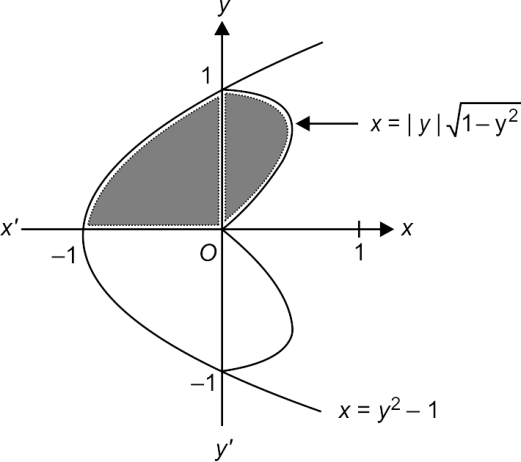 	= 2 sq. unitsS2. Ans. (b)Sol.Given curves are  and Solving  and Also, for 1 For  for all and when .From these information, we can plot the graph of the functions.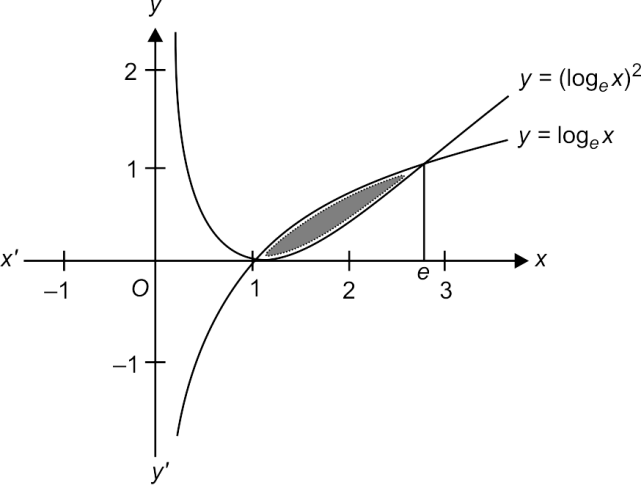 Then the required area = = = =  sq. units.S3. Ans. (a)Sol.The points in the required region satisfy 	(1)Since the curve (1) is symmetrical about both the axes, the required area is 4 times the area of the region in the first quadrant. Therefore, it is sufficient to sketch the region and to find the area in the first quadrant.In the first quadrant, the curve (1) consist of two curves and	d	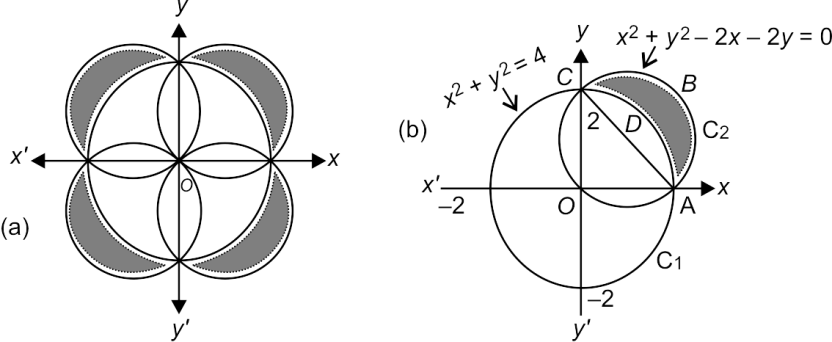 Required area = 4 area = 4 (area of semi-circle area of sector = 4(area of semi-circle area of sector  area of triangle =  sq. units.S4. Ans. (c)Sol.The required area will be equal to the area enclosed by -axis between the abscissa at  and Hence, =  sq. units.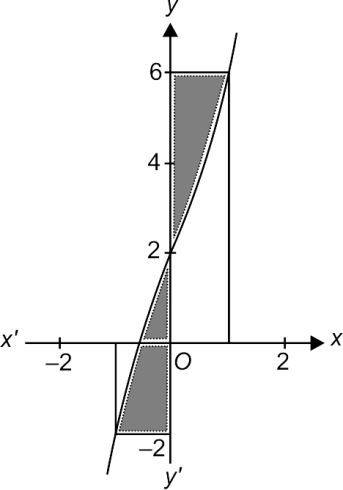 S5. Ans. (d)Sol.Curve tracing : Also  when Hence,  are points of inflection, where curve changes its concavity.Also for And for From these information, we can plot the graph for   and its inverse.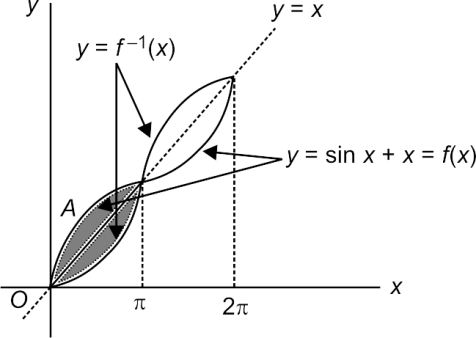 Required area = 4where	 =  square units.S6. Ans. (d)Sol.Area	= 	= 	=  .S7. Ans. (c)Sol.Differentiating both sides w.r.t.  we getS8. Ans. (d)Sol.   dThe required area  is shown shaded in the figure.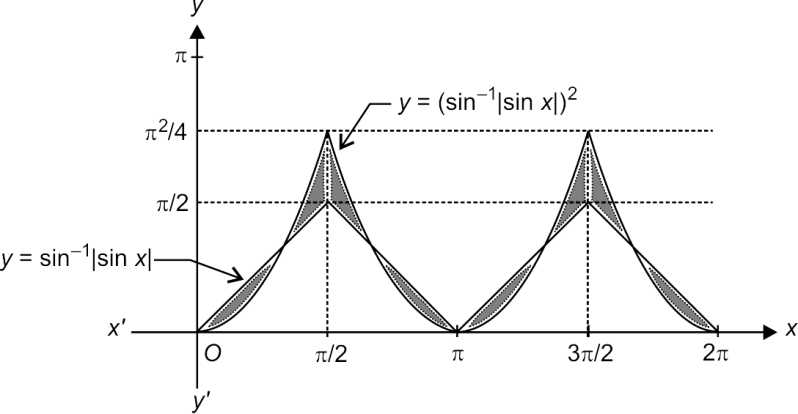 =  sq. units.S9. Ans. (c)Sol.For     Similarly, for  and should transform into 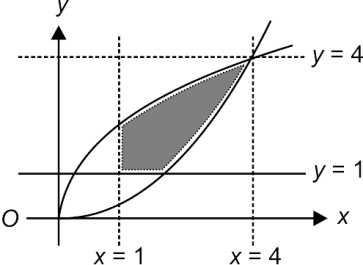 The required area is being shaded.=  sq. units.S10. Ans. (b)Sol.The required area 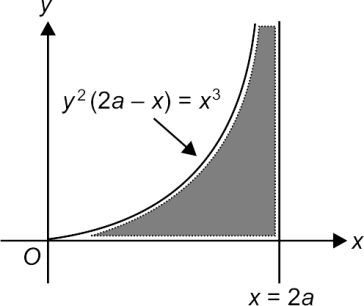 Put 	 = 	 = 	 =  